mortgage payoff authorization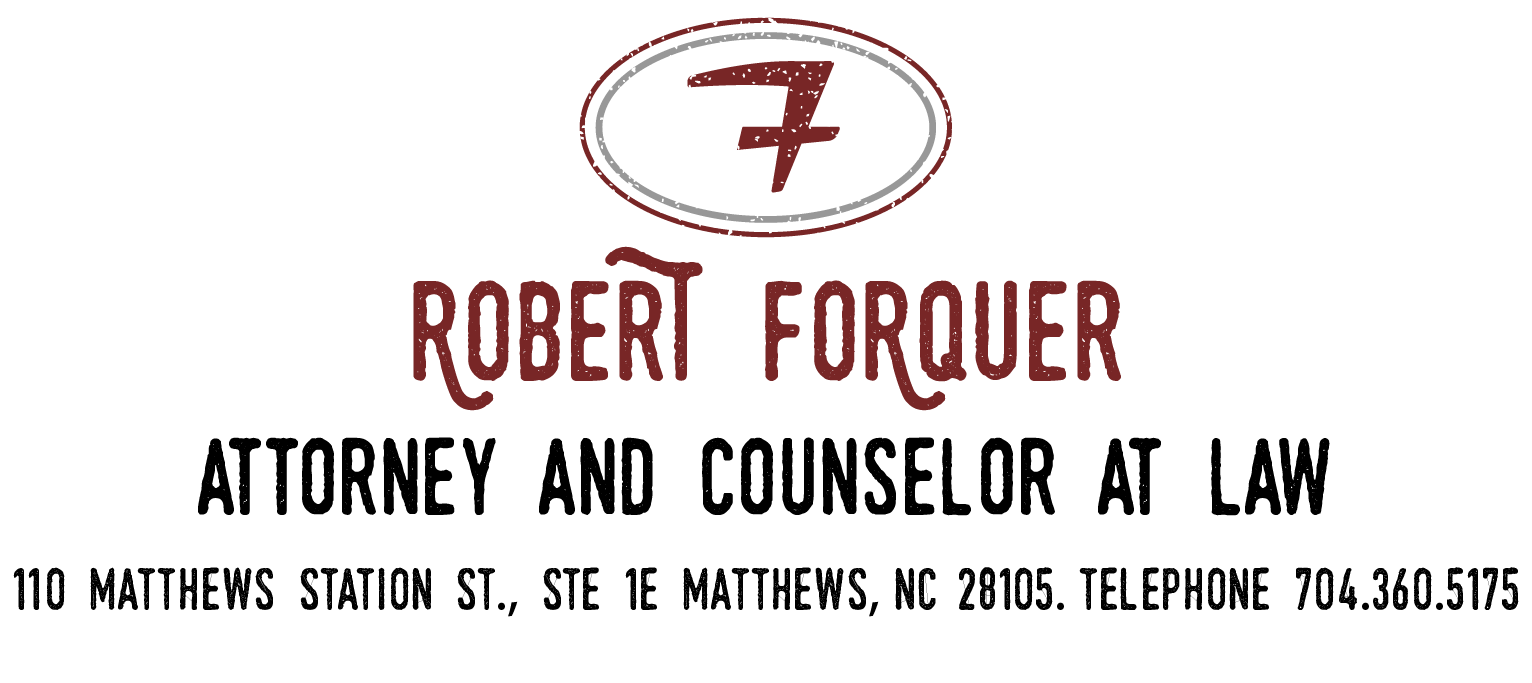 MORTGAGE BEING SERVICED BY:MORTGAGE COMPANY PHONE:BORROWER/OWNER’S NAME(S):PROPERTY ADDRESS:ACCOUNT NUMBER:You are hereby authorized to furnish to The Law Office of Robert Forquer or any of its employees, including, but not limited to, Robert Forquer, Mark Lattimore, and Bryant Brown, a mortgage payoff statement on the above captioned mortgage. You are also authorized to issue updates to any previously issued mortgage payoff statements, if necessary. 

If this is a line of credit account, please take this authorization as notice to freeze further advances from my account for a period of 30 days from the date a payoff statement is issued.

Please fax the mortgage payoff statement to Mark Lattimore of the Law Office of Robert Forquer at 704- 498-4878. Alternatively, you may email it to mark@forquerlaw.com.



OWNER SIGNATURE:OWNER NAME (PRINT):DATE OF SIGNATURE:



OWNER SIGNATURE:OWNER NAME (PRINT):DATE OF SIGNATURE: